MEZINÁRODNÍ VÝMĚNNÝ POBYT – ANGLICKÝ JAZYKVážení rodiče, milé děti,letos máme na naší škole bezvadnou příležitost procvičit angličtinu v praxi - organizujeme výměnný pobyt pro 18 žáků 6.-9.tříd. Spolupracujeme se školami v Itálii (Sicílie), Polsku (Suwalki) a Turecku (Izmir). Jedná se o reciproční výměnu, kdy komunikačním jazykem bude angličtina. Projekt je naplánován na dva roky a je z velké části hrazen grantem z Programu celoživotního učení – Comenius. Do každé země se jede pouze jednou. Cizinci přijedou do Prahy v dubnu 2014 a budou ubytováni v rodinách žáků, kteří dle níže uvedeného termínu pojedou do jedné z destinací. Chtěli bychom tímto poprosit rodiče o ubytování žáka ze zahraničí, a to v dubnu tohoto školního roku. Stejně tak se o vaše dítě v cizině postarají zahraniční rodiny. Děkujeme za spolupráci!Termíny:13.1.2014 – 17:45 v učebně AJ (3.patro) - rodičovská schůzkaItálie - 24.2. - 2.3.2014 – již naplněno žáky 9.ročníkuČeská republika: 4.4. - 11.4.2014 - návštěva 18ti cizinců u nás, ubytování a strava v rodinách –  duben 2014Turecko – únor 2015*Polsko – duben 2015*Poplatek:  projekt je hrazen Programem celoživotního učení, doplácíte max. 1500,- Kč na celý týden pobytu (záleží na destinaci, kam žák pojede)Ubytování a strava:  v rodináchDoprava: leteckyZávazné přihlášky: do 30. října 2013 paní učitelce JackoDalší informace: lenka.jacko@zstaborska.cz _________________________________________________________________________________* termín bude upřesněn v září 2014. Vždy se jedná o sedmidenní pobyt.   Přihlášku naleznete níže: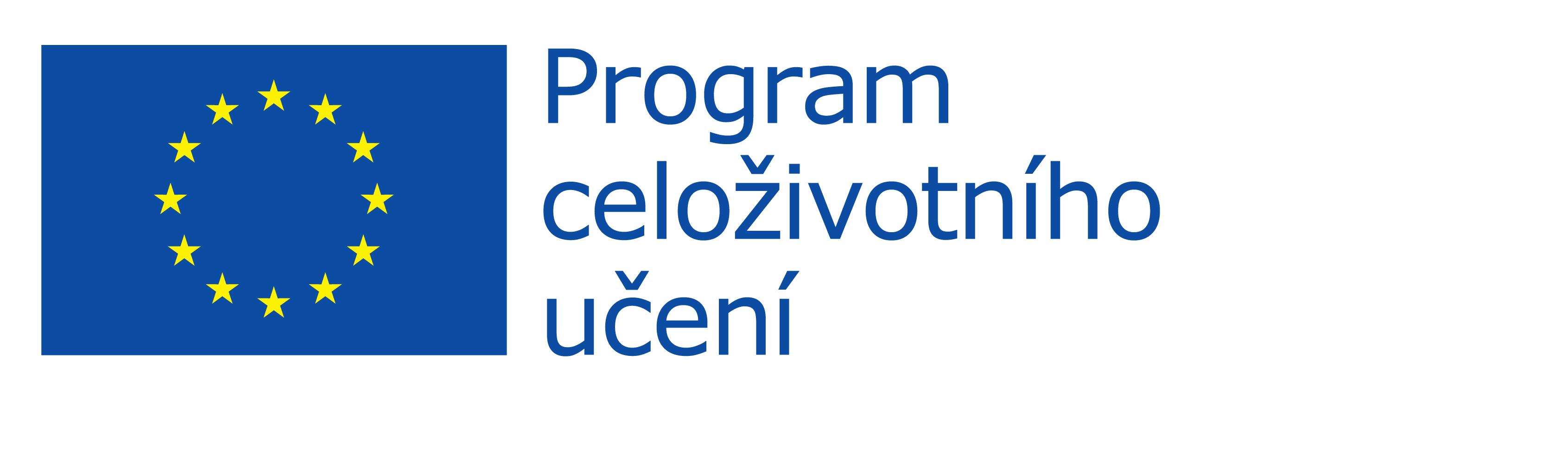 ZÁVAZNÁ PŘIHLÁŠKA – VÝMĚNNÝ POBYT COMENIUS Jméno žáka:Třída:Adresa:Jméno a telefon matky:Jméno a telefon otce:Telefon žáka:e-mail rodičů:Zdravotní stav žáka:Alergie:Zdravotní stav žáka:Alergie:Souhlasím s tím, že poskytnu ubytování a stravu dítěti ze zahraničí.Případně mohu ubytovat i dvě děti:   ano – nePodpis rodičů:Souhlasím s tím, že poskytnu ubytování a stravu dítěti ze zahraničí.Případně mohu ubytovat i dvě děti:   ano – nePodpis rodičů: